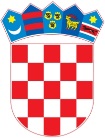 REPUBLIKA HRVATSKAOSJEČKO-BARANJSKA ŽUPANIJAGRAD BELIŠĆEOBRAZAC ZAHTJEVA ZA DODJELU SPORTSKE OPREME UČENICIMA PROVOGA RAZREDA S PODRUČJA GRADA BELIŠĆA U ŠKOLSKOJ GODINI 2018./2019.(obavezno popuniti sva polja)(obavezno zaokružiti)Svojim potpisom dajem privolu nadležnom upravnom odjelu Grada Belišća da se gore navedeni podaci mogu koristiti u postupku rješavanja ovog zahtjeva te da se u druge svrhe ne mogu koristiti.    Potpis podnositelja zahtjeva__________________________U Belišću _____________________Ime i prezime učenikaIme i prezime roditelja/skrbnikaPrebivališteTelefon/mobitelroditelja/skrbnikaNaziv škole u koju je učenik upisanVeličina majice6  810101010Veličina hlačica6810101010Veličina obuće303132 333435Boja startas tenisicacrvena bijelaplavaplavacrnacrna